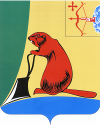 Печатное средство массовой информации органов местного самоуправления Тужинского муниципального районаБюллетень муниципальных нормативных правовых актов№ 9 (320)15 апреля 2022 годапгт ТужаСОДЕРЖАНИЕРаздел I. Постановления и распоряжения главы района и администрации Тужинского района АДМИНИСТРАЦИЯ ТУЖИНСКОГО МУНИЦИПАЛЬНОГО РАЙОНАКИРОВСКОЙ ОБЛАСТИПОСТАНОВЛЕНИЕОб утверждении Положения об оплате труда руководителей муниципальных унитарных предприятий муниципального образования Тужинский муниципальный районВ соответствии с Гражданским кодексом Российской Федерации, Трудовым кодексом Российской Федерации, Федеральным законом от 14.11.2002 № 161-ФЗ «О государственных и муниципальных унитарных предприятиях», Федеральным законом от 06.10.2003 № 131-ФЗ «Об общих принципах организации местного самоуправления в Российской Федерации» администрация Тужинского муниципального района ПОСТАНОВЛЯЕТ:1. Утвердить Положение об оплате труда руководителей муниципальных унитарных предприятий муниципального образования Тужинский муниципальный район согласно приложению.2. Признать утратившими силу постановления администрации Тужинского муниципального района:2.1. От 15.12.2020  № 361 «Об утверждении Положения об оплате труда руководителей муниципальных унитарных предприятий муниципального образования Тужинский муниципальный район».2.2. От 21.07.2021 № 226 «О внесении изменения в постановление администрации Тужинского муниципального района от 15.12.2020  № 361».2.3. От 06.09.2021 № 273 «О внесении изменения в постановление администрации Тужинского муниципального района от 15.12.2020  № 361».3. Контроль за выполнением настоящего постановления возложить на заместителя главы администрации Тужинского муниципального района по экономике и финансам – начальника финансового управления Лобанову Т.А. 4. Настоящее постановление вступает в силу с момента подписания.5. Опубликовать настоящее постановление в Бюллетене муниципальных нормативных правовых актов органов местного самоуправления Тужинского муниципального района Кировской области.И.о. главы Тужинского муниципального района                   О.Н. ЗубареваПриложение 		УТВЕРЖДЕНО		постановлением администрацииТужинского муниципального района от 07.04.2022 № 123ПОЛОЖЕНИЕоб оплате труда руководителей муниципальных унитарных предприятий муниципального образованияТужинский муниципальный район1. Общие положения1.1. Настоящее Положение об оплате труда руководителей муниципальных унитарных предприятий (далее - Положение) разработано на основании Гражданского кодекса Российской Федерации, Трудового кодекса Российской Федерации, Федерального закона от 14.11.2002 
№ 161-ФЗ «О государственных и муниципальных унитарных предприятиях», Федерального закона от 06.10.2003 № 131-ФЗ «Об общих принципах организации местного самоуправления в Российской Федерации». Регулирует оплату труда руководителей предприятий при заключении с ними трудовых договоров, определяя ее размер с учетом уровня оплаты труда работников предприятий и конечных результатов финансово-хозяйственной деятельности предприятий.1.2. Оплата труда руководителей предприятий производится из средств предприятий, ее размер определяется при заключении с руководителем трудового договора и состоит из должностного оклада, ежемесячной премии, вознаграждения за результаты финансово-хозяйственной деятельности предприятия по итогам работы за отчетный год и иных выплат, порядок которых устанавливается настоящим Положением, выплат компенсационного характера, предусмотренных Трудовым кодексом Российской Федерации.Предельный уровень соотношения среднемесячной заработной платы руководителей, их заместителей, главных бухгалтеров предприятий, формируемой за счет всех источников финансового обеспечения и рассчитываемой за календарный год, и среднемесячной заработной платы работников предприятий (без учета заработной платы соответствующего руководителя, его заместителей, главного бухгалтера) устанавливается в кратности от 1 до 5.1.3. Персональные надбавки руководителям предприятий устанавливаются распоряжением администрации Тужинского муниципального района, подготовленным специалистом отдела организационно-правовой и кадровой работы администрации Тужинского муниципального района совместно с отделом по экономике и прогнозированию администрации Тужинского муниципального районаи фиксируются в условиях трудового договора.1.4. Оплата труда руководителей предприятий производится в сроки, предусмотренные для выплаты заработной платы работникам на этом предприятии, если иное не предусмотрено настоящим Положением.1.5. Руководитель предприятия несет дисциплинарную ответственность за предоставление недостоверной информации, используемой в расчете при определении размера ежемесячной премии, годового вознаграждения.1.6. В случае предоставления недостоверной информации, излишне начисленные и выплаченные руководителю предприятия суммы средств подлежат возврату руководителем либо удержанию в следующем периоде оплаты труда руководителя в порядке, установленном действующим законодательством;1.7. На руководителя предприятия не распространяются Положение 
о премировании, действующее на предприятии, и коллективный договор
в части выплаты заработной платы и других выплат, если иное 
не установлено трудовым договором, заключенным с руководителем предприятия.1.8. Вопросы, не урегулированные настоящим Положением, решаются
 в установленном действующим законодательством порядке.2. Порядок установления должностного оклада руководителя2.1. Должностной оклад руководителя предприятия (О) устанавливается в зависимости от величины минимального размера оплаты труда, установленного в Российской Федерации, по формуле:О=С x k, где:О – должностной оклад;С – минимальный размер оплаты труда, установленный в Российской Федерации (далее – МРОТ), руб.;k – коэффициент кратности должностных окладов к минимальному размеру оплаты труда, установленному в Российской Федерации.2.2. Размер должностного оклада руководителя предприятия устанавливается распоряжением администрации Тужинского муниципального района и фиксируется в условиях трудового договора.Для определения размера должностного оклада руководителя предприятием в отдел по экономике и прогнозированию администрации Тужинского муниципального района представляются показатели по форме согласно приложению № 1 к настоящему Положению.2.3. Размер должностного оклада может быть пересмотрен не чаще 
1 раза в год в случае изменения:величины МРОТ;среднесписочной численности работников предприятия. 2.4. Изменение должностного оклада руководителя предприятия производится путем заключения сторонами дополнительного соглашения о внесении соответствующих изменений в трудовой договор.3. Иные дополнительные выплаты3.1. Директору МУП «Тужинское АТП» устанавливается ежемесячная надбавка к должностному окладу за сложность, напряженность в размере 30% от должностного оклада распоряжением администрации Тужинского муниципального района.3.2. Директору МУП «Тужинское АТП» устанавливается ежемесячная надбавка к должностному окладу за особый режим работы в размере 10% от должностного оклада распоряжением администрации Тужинского муниципального района.3.3. Директору МУП «Коммунальщик» устанавливается доплата за тяжесть работы в размере, предусмотренном проведенной специальной оценкой условий труда на предприятии, распоряжением администрации Тужинского муниципального района.3.4. Размер годового вознаграждения руководителю предприятия определяется балансовой комиссией по рассмотрению и утверждению годовой бухгалтерской отчетности и отчетов руководителей муниципальных предприятий (далее - балансовая комиссия).Вознаграждение за результаты финансово-хозяйственной деятельности предприятия по итогам работы за отчетный год (далее - годовое вознаграждение) выплачивается руководителям предприятий на основании распоряжения администрации Тужинского муниципального района, подготовленного отделом по экономике и прогнозированию администрации Тужинского муниципального района в соответствии с решением балансовой комиссии.Годовое вознаграждение руководителю предприятия устанавливается 
в размере не более 10% чистой прибыли предприятия за вычетом части прибыли, подлежащей перечислению в бюджет муниципального образования Тужинский муниципальный район, и расходов, направляемых на развитие предприятия за счет чистой прибыли отчетного периода.Годовое вознаграждение, выплачиваемое руководителю предприятия, учитывается при определении его среднего заработка в целях расчета размеров выплат по социальным гарантиям работникам (исчисление пенсий, оплата листов нетрудоспособности и других).3.5. Руководителю предприятия выплачивается единовременная (1 раз в течение календарного года) материальная помощь при предоставлении ежегодного оплачиваемого отпуска (части отпуска) в размере одного должностного оклада. Основанием для выплаты материальной помощи является распоряжение администрации Тужинского муниципального района.3.6. Единовременные выплаты за высокие результаты работы, оперативное и качественное выполнение срочных работ производятся на основании распоряжения администрации Тужинского муниципального района за счет прибыли предприятия.4. Порядок определения размера ежемесячной премии
руководителям предприятий4.1. Ежемесячная премия начисляется в процентах от размера установленного оклада руководителя предприятия за выполнение показателей, предусмотренных в приложениях № 2 и № 3 к настоящему Положению, за фактически отработанное время в отчетном периоде, 
и выплачивается за счет средств предприятия, предусмотренных на оплату труда и относимых на себестоимость.4.2. Предприятия представляют в отдел по экономике и прогнозированию администрации Тужинского муниципального района расчет определения размера премии директору МУП «Тужинское АТП» по форме согласно приложению № 4 и директору МУП «Коммунальщик» по форме согласно приложению № 5 к настоящему Положению (далее - расчет ежемесячной премии).Расчет ежемесячной премии представляется предприятием одновременно с представлением отчетности в срок до 5 числа месяца, следующего за отчетным.4.3. Отдел по экономике и прогнозированию администрации Тужинского муниципального района рассматривает представленные предприятием расчеты ежемесячной премии на соответствие представленной отчетности, осуществляет подготовку проектов распоряжений администрации Тужинского муниципального района о премировании директоров предприятий за отчетный период.Рассмотрение, согласование расчетов и подготовка проектов распоряжений администрации Тужинского муниципального района осуществляются не позднее 10 числа месяца, следующего за отчетным.4.4. Ежемесячная премия может быть снижена до 50% от общего установленного размера премии за нарушение сроков и порядка предоставления отчетности, а также за неисполнение или ненадлежащее исполнение должностных обязанностей на основании ходатайств отдела 
по экономике и прогнозированию и отдела жизнеобеспечения администрации Тужинского муниципального района.Приложение № 1к Положению об оплате труда руководителей муниципальных унитарных предприятий муниципального образования Тужинский муниципальный районСОГЛАСОВАНОГлава  Тужинского муниципального района _____________Л.В. Бледных«____» _________ 20___г.ПОКАЗАТЕЛИдля расчета размера должностного оклададиректора ___________________________________________(наименование МУПа)Примечание.Показатели заполняются:при заключении трудового договора с руководителем предприятия;при изменении МРОТ;при изменении среднесписочной численности работников предприятия.Заместитель главы администрации Тужинского муниципального района по экономике и финансам – начальник 
финансового управления			       ____________   _______________   			      				                   (подпись)                      (Ф.И.О.)«____»  ____________ 20___ г._______________Приложение № 2к Положению об оплате труда руководителей муниципальных унитарных предприятий муниципального образования Тужинский муниципальный районПОКАЗАТЕЛИдля определения размера ежемесячной премии 
директора МУП «Тужинское АТП»Примечание.Директор лишается премии полностью:- за нарушение трудовой дисциплины;- за невыполнение требований по охране труда работников предприятия;- за наличие несчастных случаев на предприятии.____________Приложение № 3к Положению об оплате труда руководителей муниципальных унитарных предприятий муниципального образования Тужинский муниципальный районПОКАЗАТЕЛИдля определения размера ежемесячной премии 
директора МУП «Коммунальщик»Примечание.Ежемесячная премия может быть снижена в следующих случаях:1) несвоевременное устранение аварий на теплосетях и теплоносителях, аварий и утечек на сетях водоснабжения и водоотведения – на 10%;2) наличие фактов нарушения производства работ и предоставления услуг по текущим договорам и контрактам – на 10%;3) при отсутствии паспорта готовности – на 10%.Директор лишается премии полностью:- за нарушение трудовой дисциплины;- за невыполнение требований по охране труда работников предприятия;- за наличие несчастных случаев на предприятии.____________Приложение № 4к Положению об оплате труда руководителей муниципальных унитарных предприятий муниципального образования Тужинский муниципальный районПОКАЗАТЕЛИдля определения размера премирования директораМУП «Тужинское АТП» за период ____________Примечание.Графы 1, 2, 3, 4, 5 заполняет предприятие.Графы  6,  7  заполняет  отдел  по экономике и прогнозированию администрации Тужинского района.Директор МУП «Тужинское АТП»     _______________________________                                  		                                 (подпись, Ф.И.О.)Главный бухгалтер МУП «Тужинское АТП» __________________________                                                                                                      (подпись, Ф.И.О.)         По итогам работы за период ____________________ размер премии директору составляет _____%.СОГЛАСОВАНОЗаместитель главы администрации Тужинского муниципального района по экономике и финансам – начальник 
финансового управления			     ____________   _______________   			      				                   (подпись)                      (Ф.И.О.)«____»  ____________ 20___ г. Первый заместитель главы администрации Тужинского муниципального района по жизнеобеспечению				    _____________    _____________   				           				(подпись)                     (Ф.И.О.)«____» ____________ 20___ г._____________Приложение № 5к Положению об оплате труда руководителей муниципальных унитарных предприятий муниципального образования Тужинский муниципальный районПОКАЗАТЕЛИдля определения размера премирования директораМУП «Коммунальщик» за период ____________Примечание.Графы 3, 4, 5 заполняет предприятие.Графы  6,  7  заполняют  отдел  по экономике и прогнозированию и отдел жизнеобеспечения администрации Тужинского муниципального района.Директор МУП «Коммунальщик»__________________________________                                  		                                      (подпись, Ф.И.О.)Главный бухгалтер МУП «Коммунальщик» ____________________________                                                                                                                        (подпись, Ф.И.О.)По итогам работы за период ____________________ размер премии директору составляет _____%.СОГЛАСОВАНОЗаместитель главы администрации Тужинского муниципального района по экономике и финансам – начальник 
финансового управления			     ____________   _______________   			      				                   (подпись)                      (Ф.И.О.)«____»  ____________ 20___ г. Первый заместитель главы администрации Тужинского муниципального района по жизнеобеспечению				    _____________    _____________   				           				(подпись)                     (Ф.И.О.)«____» ____________ 20___ г._____________АДМИНИСТРАЦИЯ ТУЖИНСКОГО МУНИЦИПАЛЬНОГО РАЙОНАКИРОВСКОЙ ОБЛАСТИРАСПОРЯЖЕНИЕОб утверждении Порядка создания и ведения официальных 
аккаунтов органов местного самоуправления Тужинского муниципального района, подведомственных им муниципальных учреждений в социальных сетях «ВКонтакте», «Одноклассники» в информационно-телекоммуникационной сети «Интернет»В соответствии с распоряжением Правительства Кировской области от 28.02.2022 № 31 «Об официальных аккаунтах органов исполнительной власти Кировской области, подведомственных им государственных учреждений и организаций с государственным участием в Кировской области, органов местного самоуправления муниципальных образований Кировской области, подведомственных им муниципальных учреждений и организаций с муниципальным участием в Кировской области»:1.Утвердить Порядок создания и ведения официальных аккаунтов органов местного самоуправления Тужинского муниципального района, подведомственных им муниципальных учреждений в социальных сетях «ВКонтакте», «Одноклассники» в информационно-телекоммуникационной сети «Интернет»(далее – Порядок) согласно приложению.2. Определить должностным лицом, ответственным за создание и ведение официальных аккаунтов администрации Тужинского муниципального района в социальных сетях «ВКонтакте», «Одноклассники», ведущего специалиста отдела организационно – правовой и кадровой работы администрации Тужинского муниципального района  Чеснокову Н.Р.3. Рекомендовать органам местного самоуправления Тужинского муниципального района, подведомственным им муниципальным учреждениям и организациям:3.1.Создать и обеспечить ведение официальных аккаунтов в социальных сетях«ВКонтакте», «Одноклассники» в соответствии с положениями Порядка.3.2. Определить должностных лиц, ответственных за создание и ведение официальных аккаунтов в социальных сетях«ВКонтакте», «Одноклассники».4. Настоящее распоряжение вступает в силу с момента опубликования в Бюллетене муниципальных нормативных правовых актов органов местного самоуправления Тужинского муниципального района Кировской области.5. Контроль за исполнением данного распоряжения оставляю за собой.И.о. главы Тужинскогомуниципального района                О.Н. ЗубареваПриложениеУТВЕРЖДЕНраспоряжением администрацииТужинского муниципального районаот 08.04.2022 №40ПОРЯДОКсоздания и ведения официальных аккаунтов органов местного самоуправления Тужинского муниципального района, подведомственных им учреждений в социальных сетях «ВКонтакте», «Одноклассники» в информационно-телекоммуникационной 
сети «Интернет1. Общие положения1 Порядок создания и ведения официальных аккаунтов органов местного самоуправления Тужинского муниципального района, подведомственных им учреждений и организаций в социальных сетях «ВКонтакте», «Одноклассники» в информационно-телекоммуникационной сети «Интернет» (далее— Порядок) разработан в целях совершенствования порядка взаимодействия органов местного самоуправления Тужинского муниципального района, подведомственных им учреждений и организаций (далее – органы местного самоуправления и подведомственные организации)  с населением и стандартизации механизмов и подходов к ведению официальных аккаунтов в социальных сетях «ВКонтакте», «Одноклассники» в информационно-телекоммуникационной сети «Интернет» (далее — официальные аккаунты).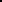 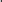 Под официальными аккаунтами понимаются учетные записи, зарегистрированные органами местного самоуправления и подведомственными организациями в социальных сетях «ВКонтакте», «Одноклассники» в информационно-телекоммуникационной сети «Интернет» (далее – социальные сети).2. Положения настоящего Порядка распространяются на все органы местного самоуправления и подведомственные организации.3. Ведение официальных аккаунтов осуществляется согласно единой информационной политике, реализуемой Центром управления регионом Кировской области.4. Центр управления регионом Кировской области осуществляет информационное, консультативное и методическое сопровождение органов местного самоуправления и подведомственных организаций по вопросам создания и ведения официальных аккаунтов.2. Создание официальных аккаунтов2.1. Органы местного самоуправления и подведомственные организации:2.1.1. Осуществляют создание официальных аккаунтов.2.1.2. Обеспечивают соблюдение требований по защите информации в соответствии с нормами действующего законодательства Российской Федерации.2.1.3. Обеспечивают возможность комментирования публикаций, размещаемых на официальных аккаунтах, для пользователей социальных сетей «ВКонтакте», «Одноклассники».2.1.4. Определяют должностное лицо, ответственное за создание и ведение официальных аккаунтов.2.2. Официальный аккаунт органов местного самоуправления и подведомственных организаций должен содержать:2.2.1. Информацию об органах местного самоуправления и подведомственных организациях, предусмотренную функционалом социальной сети (адреса, контактные данные, ссылки на официальные сайты и официальные аккаунты в других социальных сетях, другую информацию).2.2.2 Индивидуальную обложку официального аккаунта с применением официального логотипа (при его наличии, а в случае отсутствия – иное графическое изображение, отражающее курируемую сферу деятельности), когда это предусмотрено правилами и функционалом социальной сети.2.2.3. Единообразное стилистическое и цветовое оформление официального аккаунта и размещаемых в нем публикаций (двухмерное изображение (иконку), обложку («шапку»), набор используемых цветов, набор используемых шрифтов и др.2.2.4. Правила модерирования официального аккаунта, содержащие в том числе причины удаления комментариев и блокировки пользователей социальных сетей, в доступной для пользователей социальных сетей форме.3. Ведение официальных аккаунтов3.1. Органы местного самоуправления и подведомственные организации размещают на официальных аккаунтах не менее 5 публикаций в неделю, не являющихся репостом.3.2. Содержание публикаций на официальных аккаунтах рекомендуется разделить на следующие блоки:информация по позиционированию работы органов местного самоуправления и подведомственных организаций в количестве не менее 60% от общего числа публикаций;новостная информация федерального и регионального значения в количестве не более 10% от общего числа публикаций;познавательно-развлекательная информации, поздравления, проведение опросов и прочее в количестве не более 30% от общего числа публикаций.3.3. При размещении публикаций на официальных аккаунтах используются тексты, фотографии, инфографика, анимация, видео, трансляции прямых эфиров, опросы, конкурсы, акции и иные материалы и форматы с учетом компетенции органов местного самоуправления и подведомственных организаций и функциональных особенностей социальной сети.3.4. При написании текстов публикаций в официальных аккаунтах необходимо использовать стиль письменной и разговорной речи, характерный для общения в социальных сетях, и исключить размещение информации с использованием языковых штампов (канцеляризмов, клише) официально-делового стиля и сложной профессиональной терминологии.3.5. Органы местного самоуправления и подведомственные организации осуществляют регулярный мониторинг и обработку сообщений и комментариев пользователей социальных сетей в официальных аккаунтах и направляют ответы на них от имени органов местного самоуправления и подведомственных организаций.Органы местного самоуправления и подведомственные организации вправе удалить комментарии пользователей социальных сетей, если сообщения нарушают нормы действующего законодательства, а также содержат спам-рассылки, оскорбления, нецензурные выражения и нетематические сообщения.Пользователи социальных сетей, допустивших нарушение политики социальной сети и информационной политики официального аккаунта, могут быть ограничены в коммуникативных возможностях в части доступа к официальному аккаунту (переведены в «черный список»).____________АДМИНИСТРАЦИЯ ТУЖИНСКОГО МУНИЦИПАЛЬНОГО РАЙОНАКИРОВСКОЙ ОБЛАСТИПОСТАНОВЛЕНИЕО внесении изменений в постановление администрации Тужинского муниципального района от 19.11.2018 № 399В связи с кадровыми изменениями администрация Тужинского муниципального района ПОСТАНОВЛЯЕТ:1. Внести изменение в постановление администрации Тужинского муниципального района от 19.11.2018 № 399 «О межведомственной комиссии по вопросам обеспечения жилыми помещениями детей-сирот и детей, оставшихся без попечения родителей, лиц из числа детей-сирот и детей, оставшихся без попечения родителей, детей попавших в сложную жизненную ситуацию» (далее – состав межведомственной комиссии), утвердив состав межведомственной комиссии согласно приложению.2. Настоящее постановление вступает в силу со дня его официального опубликования в Бюллетене муниципальных нормативных правовых актов органов местного самоуправления Тужинского муниципального района Кировской области.И.о. главы Тужинского муниципального района            О.Н. ЗубареваПриложениеУТВЕРЖДЕНпостановлением  администрации Тужинского муниципального района от 11.04.2022  № 126СОСТАВмежведомственной комиссии по вопросам обеспечения жилыми помещениями детей-сирот и детей, оставшихся без попечения родителей, лиц из числа детей-сирот и детей, оставшихся без попечения родителей, детей, попавших в сложную жизненную ситуацию_________АДМИНИСТРАЦИЯ ТУЖИНСКОГО МУНИЦИПАЛЬНОГО РАЙОНАКИРОВСКОЙ ОБЛАСТИПОСТАНОВЛЕНИЕПЕРЕЧЕНЬмуниципальных услуг,предоставляемых администрацией Тужинского муниципального района____________АДМИНИСТРАЦИЯ ТУЖИНСКОГО МУНИЦИПАЛЬНОГО РАЙОНАКИРОВСКОЙ ОБЛАСТИПОСТАНОВЛЕНИЕПЕРЕЧЕНЬмуниципальных услуг, предоставляемых органами местного самоуправления Тужинского муниципального района, предоставляемых в многофункциональных центрах предоставления государственных и муниципальных услуг____________Учредитель: Тужинская районная Дума (решение Тужинской районной Думы № 20/145 от 01 октября 2012 года об учреждении своего печатного средства массовой информации - Информационного бюллетеня органов местного самоуправления муниципального образования Тужинский муниципальный район Кировской 
области, где будут официально публиковаться нормативные правовые акты, принимаемые органами местного самоуправления района, подлежащие обязательному опубликованию в соответствии с Уставом Тужинского района) Официальное издание. Органы местного самоуправления Тужинского районаКировской области: Кировская область, пгт Тужа, ул. Горького, 5.Подписано в печать: 15 апреля 2022 года, Тираж: 10 экземпляров, в каждом 20 страниц.Ответственный за выпуск издания: ведущий специалист отдела организационно-правовой и кадровой работы Чеснокова Н.Р.№ п/пНаименование постановления, распоряженияРеквизиты документаСтраница1Об утверждении Положения об оплате труда руководителей муниципальных унитарных предприятий муниципального образования Тужинский муниципальный районот 07.04.2022 № 1233-112Об утверждении Порядка создания и ведения официальных аккаунтов органов местного самоуправления Тужинского муниципального района, подведомственных им муниципальных учреждений в социальных сетях «ВКонтакте», «Одноклассники» в информационно-телекоммуникационной сети «Интернет»от 08.04.2022 № 4011-133О внесении изменений в постановление администрации Тужинского муниципального района от 19.11.2018 № 399от 11.04.2022 № 12614-154О внесении изменения в постановление администрации Тужинского муниципального района от 09.04.2020 № 127от 13.04.2022 № 12715-185О внесении изменения в постановление администрации Тужинского муниципального района от 06.06.2019 № 193от 11.04.2022 № 12818-2007.04.2022№123пгт Тужапгт Тужапгт Тужапгт ТужаСреднесписочная численность работников предприятия за год, предшествующий дате заключения трудового договора (человек)Кратность к МРОТдо 251,5 – 1,926 - 652 - 366 -1003,1 - 4№п/пНаименование показателяЗначение1.Среднесписочная численность работников предприятия за год, предшествующий дате заключения трудового договора (чел.)                                          2.Наименование основной профессии                         3.Величина минимального размера оплаты труда, установленного в Российской Федерации (руб.)                                        4.Размер предельной кратности к величине минимального размера оплаты труда, установленного в Российской Федерации (k)                                         5.Размер  коэффициента  кратности,  принятый   к   расчету должностного оклада                                     6.Расчетный размер должностного оклада руководителя       № п/пПоказатели премированияРазмер премирования, %1Выполнение плана чистой прибыли602Отсутствие просроченной кредиторской задолженности в бюджет и внебюджетные фонды203Своевременное предоставление отчетности20ИТОГОИТОГО100№ п/пПоказатели премированияКритерии оценкиРазмер премирования, %1Выполнение плана по доходамвыполнение202Отсутствие обоснованных жалоб и заявлений со стороны юридических и (или) физических лицотсутствие жалоб103Снижение просроченной дебиторской и кредиторской задолженности по сравнению с предыдущим месяцемснижение104Уровень сбора платежей за предоставленные жилищно-коммунальные услуги населениюне менее 90%205Своевременное предоставление отчетностипредоставление10ИТОГОИТОГОИТОГО70№п/пНаименование показателей премированияПлан на отчетный периодФакт за отчетный периодРазмер премирования за выполнение показателей, %Согласованный размер премии, %Подпись ответственного лица12345671.Выполнение плана чистой прибыли2.Отсутствие
просроченной кредиторской задолженности 
в бюджет 
и внебюджетные фонды3.Своевременное предоставление отчетностиИтого:Итого:№п/пНаименование показателей премированияПлан на отчетный периодФакт за отчетный период текущего годаРазмер премирования за выполнение показателей, %Согласованный размер премии, %Подпись ответственного лица12345671.Выполнение плана по доходам 2.Отсутствие обоснованных жалоб и заявлений со стороны юридических и (или) физических лиц3.Снижение просроченной дебиторской и кредиторской задолженности по сравнению с предыдущим месяцем4.Уровень сбора платежей за предоставленные жилищно-коммунальные услуги населению5.Своевременное предоставление отчетностиИтого:Итого:08.04.2022№40пгт Тужапгт Тужапгт Тужапгт Тужа11.04.2022№126пгт Тужапгт Тужапгт Тужапгт ТужаПОПОВАНаталия Александровна-заместитель главы администрации Тужинского муниципального района по социальным вопросам - начальник управления образования, председатель межведомственной комиссииЛОБАНОВАТатьяна АлександровнаОБОТНИНААнастасия Васильевна--заместитель главы администрации Тужинского муниципального района по экономике и финансам - начальник финансового управления, заместитель председателя межведомственной комиссииведущий специалист управления образования администрации Тужинского муниципального района, секретарь межведомственной комиссииЧлены комиссии:Члены комиссии:Члены комиссии:КРАЕВАОльга Владимировна-заведующий отделом по экономике и прогнозированию администрации Тужинского муниципального районаНОГИНАНаталья Юрьевна-заведующая отделом жизнеобеспечения администрации Тужинского муниципального районаСЕНТЕМОВСергей Иванович-глава администрации Тужинского городского поселения 
(по согласованию)ТЕТЕРИНАЕвгения Эдуардовна      -ведущий специалист-юрист отдела организационно-правовой и кадровой работы администрации Тужинского муниципального района13.04.2022№127пгт Тужапгт Тужапгт Тужапгт ТужаО внесении изменения в постановление администрации Тужинского муниципального района 
от 09.04.2020 № 127 На основании Постановления Правительства Кировской области от 10.12.2019 № 636-П «Об утверждении государственной программы Кировской области «Информационное общество» администрация Тужинского муниципального района  ПОСТАНОВЛЯЕТ:1. Внести изменение в постановление администрации Тужинского муниципального района от  09.04.2020 № 127 «Об утверждении Перечня муниципальных услуг, предоставляемых администрацией Тужинского муниципального района» (далее – постановление), изложив Приложение к постановлению в новой редакции согласно приложению.2. Разместить настоящее постановление на Интернет – сайте администрации Тужинского муниципального района.3. Настоящее постановление вступает в силу с момента опубликования в Бюллетене муниципальных нормативных правовых актов органов местного самоуправления Тужинского муниципального района Кировской области.И.о. главы Тужинскогомуниципального района               О.Н. ЗубареваПриложениек постановлению администрации Тужинского муниципального района от  13.04.2022      № 127№ п/пНаименование услугиОМСУ, предоставляющий муниципальную услугу1.Выдача разрешения на ввод объекта в эксплуатациюОтдел жизнеобеспечения2.Выдача разрешения на строительство объекта капитального строительства (в том числе внесение изменений в разрешение на строительство объекта капитального строительства и внесение изменений в разрешение на строительство объекта капитального строительства в связи с продлением срока действия такого разрешения)Отдел жизнеобеспечения3.Направление уведомления о соответствии построенных или реконструированных объектов индивидуального жилищного строительства или садового дома требованиям законодательства Российской Федерации о градостроительной деятельностиОтдел жизнеобеспечения4.Направление уведомления о соответствии указанных в уведомлении о планируемом строительстве параметров объекта индивидуального жилищного строительства или садового дома установленным параметрам и допустимости размещения объекта индивидуального жилищного строительства или садового дома на земельном участкеОтдел жизнеобеспечения5.Выдача градостроительного плана земельного участкаОтдел жизнеобеспечения6.Согласование проведения переустройства и (или) перепланировки помещения в многоквартирном домеОтдел жизнеобеспечения7.Утверждение схемы расположения земельного участка или земельных участков на кадастровом плане территорииОтдел по экономике и прогнозированию8.Направление уведомления о планируемом сносе объекта капитального строительства и уведомления о завершении сноса объекта капитального строительстваОтдел жизнеобеспечения9.Выдача разрешения на установку и эксплуатацию рекламных конструкций на соответствующей территории, аннулирование такого разрешенияОтдел жизнеобеспечения10.Выдача разрешения на использование земель или земельного участка, которые находятся в государственной или муниципальной собственности, без предоставления земельных участков и установления сервитута, публичного сервитутаОтдел по экономике и прогнозированию11.Присвоение квалификационных категорий спортивных судейОтдел культуры, спорта и молодежной политики12.Перераспределение земель и (или) земельных участков, находящихся в государственной или муниципальной собственности, и земельных участков, находящихся в частной собственностиОтдел по экономике и прогнозированию13.Перевод жилого помещения в нежилое помещение и нежилого помещения в жилое помещениеОтдел жизнеобеспечения14.Установление сервитута (публичного сервитута) в отношении земельного участка, находящегося в государственной или муниципальной собственностиОтдел по экономике и прогнозированию15.Подготовка и утверждение документации по планировке территорииОтдел жизнеобеспечения16.Предоставление разрешения на осуществление земляных работОтдел жизнеобеспечения17.Присвоение спортивных разрядовОтдел культуры, спорта и молодежной политики18.Предоставление земельного участка, находящегося в муниципальной собственности, или государственная собственность на который не разграничена, на торгахОтдел по экономике и прогнозированию19.Предварительное согласование предоставления земельного участкаОтдел по экономике и прогнозированию20.Предоставление в собственность, аренду, постоянное (бессрочное) пользование, безвозмездное пользование земельного участка, находящегося в государственной или муниципальной собственности, без проведения торговОтдел по экономике и прогнозированию21.Предоставление земельного участка, находящегося в государственной или муниципальной собственности, гражданину или юридическому лицу в собственность бесплатноОтдел по экономике и прогнозированию22.Постановка граждан на учет в качестве лиц, имеющих право на предоставление земельных участков в собственность бесплатно  Отдел по экономике и прогнозированию23.Постановка на учет и направление детей в образовательные учреждения, реализующие образовательные программы дошкольного образования  Управление образования24.Выдача сведений, документов и материалов,  содержащихся в государственной информационной системе обеспечения градостроительной деятельности Кировской областиОтдел жизнеобеспечения25.Предоставление юридическим и физическим лицам сведений из реестра муниципального имущества муниципального образованияОтдел по экономике и прогнозированию26.Предоставление юридическим и физическим лицам сведений о ранее приватизированном муниципальном имуществеОтдел по экономике и прогнозированию27.Согласование создания места (площадки) накопления твердых коммунальных отходов, находящейся на территории муниципального образованияОтдел жизнеобеспечения28.Согласование включения сведений о месте (площадке) накопления твердых коммунальных отходов в реестр мест (площадок) накопления твердых коммунальных отходов на территории муниципального образованияОтдел жизнеобеспечения29.Выдача разрешения на выполнение авиационных работ, парашютных прыжков, демонстрационных полетов воздушных судов, полетов беспилотных воздушных судов (за исключением полетов беспилотных воздушных судов с максимальной взлетной массой менее 0,25 кг), подъемов привязных аэростатов над населенным пунктом муниципального образования, а также посадку (взлет) на расположенные в границах населенных пунктов муниципального образования площадки, сведения о которых не опубликованы в документах аэронавигационной информацииОтдел жизнеобеспечения30.Рассмотрение предложений о внесении изменений в схему размещения нестационарных торговых объектов на территории муниципального образованияОтдел по экономике и прогнозированию31.Бесплатное предоставление гражданам, имеющим трех и более детей, земельных участков, расположенных на территории муниципального образованияОтдел по экономике и прогнозированию13.04.2022№128128пгт Тужапгт Тужапгт Тужапгт Тужапгт ТужаО внесении изменения в постановление администрации Тужинского муниципального района от 06.06.2019 № 193 О внесении изменения в постановление администрации Тужинского муниципального района от 06.06.2019 № 193 О внесении изменения в постановление администрации Тужинского муниципального района от 06.06.2019 № 193 О внесении изменения в постановление администрации Тужинского муниципального района от 06.06.2019 № 193 О внесении изменения в постановление администрации Тужинского муниципального района от 06.06.2019 № 193 На основании Постановления Правительства Кировской области от 10.12.2019 № 636-П «Об утверждении государственной программы Кировской области «Информационное общество» администрация Тужинского муниципального района  ПОСТАНОВЛЯЕТ:1. Внести изменение в постановление администрации Тужинского муниципального района от  06.06.2019 № 193 «Об утверждении перечня муниципальных услуг, предоставляемых органами местного самоуправления Тужинского муниципального района, предоставляемых в многофункциональных центрах предоставления государственных и муниципальных услуг» (далее – постановление), изложив Приложение к постановлению в новой редакции согласно приложению.2. Разместить настоящее постановление на Интернет – сайте администрации Тужинского муниципального района.3. Настоящее постановление вступает в силу с момента опубликования в Бюллетене муниципальных нормативных правовых актов органов местного самоуправления Тужинского муниципального района Кировской области.И.о. главы Тужинскогомуниципального района               О.Н. ЗубареваНа основании Постановления Правительства Кировской области от 10.12.2019 № 636-П «Об утверждении государственной программы Кировской области «Информационное общество» администрация Тужинского муниципального района  ПОСТАНОВЛЯЕТ:1. Внести изменение в постановление администрации Тужинского муниципального района от  06.06.2019 № 193 «Об утверждении перечня муниципальных услуг, предоставляемых органами местного самоуправления Тужинского муниципального района, предоставляемых в многофункциональных центрах предоставления государственных и муниципальных услуг» (далее – постановление), изложив Приложение к постановлению в новой редакции согласно приложению.2. Разместить настоящее постановление на Интернет – сайте администрации Тужинского муниципального района.3. Настоящее постановление вступает в силу с момента опубликования в Бюллетене муниципальных нормативных правовых актов органов местного самоуправления Тужинского муниципального района Кировской области.И.о. главы Тужинскогомуниципального района               О.Н. ЗубареваНа основании Постановления Правительства Кировской области от 10.12.2019 № 636-П «Об утверждении государственной программы Кировской области «Информационное общество» администрация Тужинского муниципального района  ПОСТАНОВЛЯЕТ:1. Внести изменение в постановление администрации Тужинского муниципального района от  06.06.2019 № 193 «Об утверждении перечня муниципальных услуг, предоставляемых органами местного самоуправления Тужинского муниципального района, предоставляемых в многофункциональных центрах предоставления государственных и муниципальных услуг» (далее – постановление), изложив Приложение к постановлению в новой редакции согласно приложению.2. Разместить настоящее постановление на Интернет – сайте администрации Тужинского муниципального района.3. Настоящее постановление вступает в силу с момента опубликования в Бюллетене муниципальных нормативных правовых актов органов местного самоуправления Тужинского муниципального района Кировской области.И.о. главы Тужинскогомуниципального района               О.Н. ЗубареваНа основании Постановления Правительства Кировской области от 10.12.2019 № 636-П «Об утверждении государственной программы Кировской области «Информационное общество» администрация Тужинского муниципального района  ПОСТАНОВЛЯЕТ:1. Внести изменение в постановление администрации Тужинского муниципального района от  06.06.2019 № 193 «Об утверждении перечня муниципальных услуг, предоставляемых органами местного самоуправления Тужинского муниципального района, предоставляемых в многофункциональных центрах предоставления государственных и муниципальных услуг» (далее – постановление), изложив Приложение к постановлению в новой редакции согласно приложению.2. Разместить настоящее постановление на Интернет – сайте администрации Тужинского муниципального района.3. Настоящее постановление вступает в силу с момента опубликования в Бюллетене муниципальных нормативных правовых актов органов местного самоуправления Тужинского муниципального района Кировской области.И.о. главы Тужинскогомуниципального района               О.Н. ЗубареваНа основании Постановления Правительства Кировской области от 10.12.2019 № 636-П «Об утверждении государственной программы Кировской области «Информационное общество» администрация Тужинского муниципального района  ПОСТАНОВЛЯЕТ:1. Внести изменение в постановление администрации Тужинского муниципального района от  06.06.2019 № 193 «Об утверждении перечня муниципальных услуг, предоставляемых органами местного самоуправления Тужинского муниципального района, предоставляемых в многофункциональных центрах предоставления государственных и муниципальных услуг» (далее – постановление), изложив Приложение к постановлению в новой редакции согласно приложению.2. Разместить настоящее постановление на Интернет – сайте администрации Тужинского муниципального района.3. Настоящее постановление вступает в силу с момента опубликования в Бюллетене муниципальных нормативных правовых актов органов местного самоуправления Тужинского муниципального района Кировской области.И.о. главы Тужинскогомуниципального района               О.Н. ЗубареваПриложениек постановлению администрации Тужинского муниципального районаот  13.04.2022       № 128№ п/пНаименование муниципальной/государственной (в рамках переданных полномочий) услуги1.Выдача разрешения на ввод объекта в эксплуатацию2.Выдача разрешения на строительство объекта капитального строительства (в том числе внесение изменений в разрешение на строительство объекта капитального строительства и внесение изменений в разрешение на строительство объекта капитального строительства в связи с продлением срока действия такого разрешения)3.Направление уведомления о соответствии построенных или реконструированных объектов индивидуального жилищного строительства или садового дома требованиям законодательства Российской Федерации о градостроительной деятельности4.Направление уведомления о соответствии указанных в уведомлении о планируемом строительстве параметров объекта индивидуального жилищного строительства или садового дома установленным параметрам и допустимости размещения объекта индивидуального жилищного строительства или садового дома на земельном участке5.Выдача градостроительного плана земельного участка6.Согласование проведения переустройства и (или) перепланировки помещения в многоквартирном доме7.Утверждение схемы расположения земельного участка или земельных участков на кадастровом плане территории8.Направление уведомления о планируемом сносе объекта капитального строительства и уведомления о завершении сноса объекта капитального строительства9.Выдача разрешения на установку и эксплуатацию рекламных конструкций на соответствующей территории, аннулирование такого разрешения10.Выдача разрешения на использование земель или земельного участка, которые находятся в государственной или муниципальной собственности, без предоставления земельных участков и установления сервитута, публичного сервитута11.Перераспределение земель и (или) земельных участков, находящихся в государственной или муниципальной собственности, и земельных участков, находящихся в частной собственности12.Перевод жилого помещения в нежилое помещение и нежилого помещения в жилое помещение13.Установление сервитута (публичного сервитута) в отношении земельного участка, находящегося в государственной или муниципальной собственности14.Подготовка и утверждение документации по планировке территории15.Предоставление разрешения на осуществление земляных работ16.Предоставление земельного участка, находящегося в муниципальной собственности, или государственная собственность на который не разграничена, на торгах17.Предварительное согласование предоставления земельного участка18.Предоставление в собственность, аренду, постоянное (бессрочное) пользование, безвозмездное пользование земельного участка, находящегося в государственной или муниципальной собственности, без проведения торгов19.Предоставление земельного участка, находящегося в государственной или муниципальной собственности, гражданину или юридическому лицу в собственность бесплатно20.Постановка граждан на учет в качестве лиц, имеющих право на предоставление земельных участков в собственность бесплатно  21.Выдача сведений, документов и материалов,  содержащихся в государственной информационной системе обеспечения градостроительной деятельности Кировской области22.Предоставление юридическим и физическим лицам сведений из реестра муниципального имущества муниципального образования23.Предоставление юридическим и физическим лицам сведений о ранее приватизированном муниципальном имуществе24.Выдача разрешения на выполнение авиационных работ, парашютных прыжков, демонстрационных полетов воздушных судов, полетов беспилотных воздушных судов (за исключением полетов беспилотных воздушных судов с максимальной взлетной массой менее 0,25 кг), подъемов привязных аэростатов над населенным пунктом муниципального образования, а также посадку (взлет) на расположенные в границах населенных пунктов муниципального образования площадки, сведения о которых не опубликованы в документах аэронавигационной информации25.Рассмотрение предложений о внесении изменений в схему размещения нестационарных торговых объектов на территории муниципального образования26.Бесплатное предоставление гражданам, имеющим трех и более детей, земельных участков, расположенных на территории муниципального образования